Как снять меркиПовяжите на талию (при отстутствии талии - на уровне пупка) строго горизонтально шнурок или тесьму.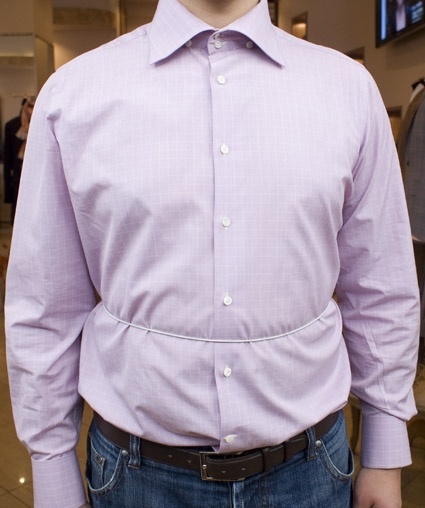 Встаньте без напряжения, в естественной позе, не втягивая живот и не надувая грудь.Измерения производятся на тонкое термобелье. Сантиметровая лента лежит плотно, но не сдавливая тело.К измерениям желательно приложить фотографии точек замера.Все комментарии приветствуются.ИзмерениеКак измерятьВаше значение1РостДля измерения роста следует босиком встать спиной к стене, выпрямить  спину и прижаться плечами к стене. Измерить расстояние от макушки до пола. Для точного измерения можно положить на голову книгу и засечь отметку на стене.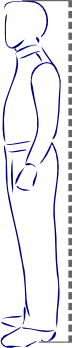 2Обхват грудиИзмеряется по выступающим точкам торса (груди)  через основание подмышечных впадин, сантиметровая лента горизонтально.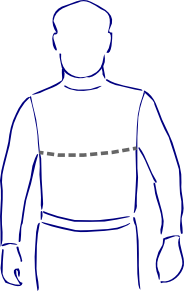 3Обхват талииИзмеряется обхват по линии шнурка или тесьмы, которую вы повязали на талии.  При наличии выступающего живота Обхват талии измеряют по наиболее выступающим точкам живота.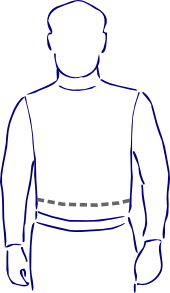 4Обхват бедерСантиметровая лента проходит горизонтально по выступающим точкам ягодиц.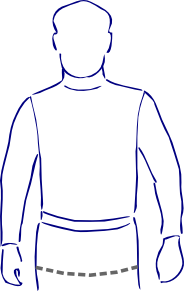 5Обхват бедра (ноги)Измеряют горизонтально верхнюю часть бедра в самом широком месте.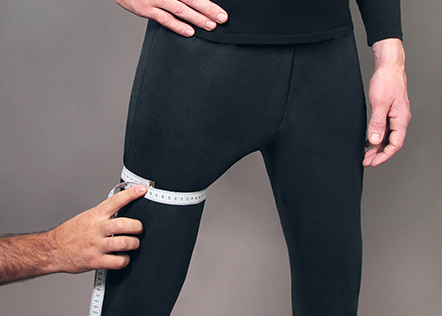 6Обхват шеиИзмеряют по основанию шеи.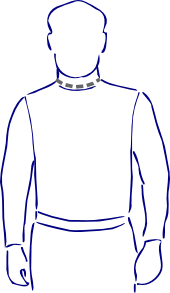 7Ширина плечаПо плечу от основания шеи до точки соединения плеча с рукой.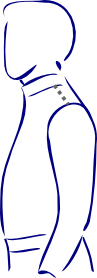 8Длина рукаваРуку слегка согнуть в локте. Измерить от точки соединения плеча с рукой через локоть до желаемой длины рукава.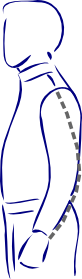 9Обхват рукиОбхват бицепса.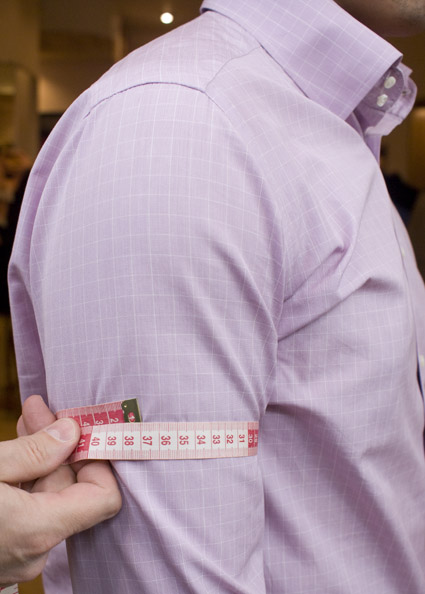 10Длина спинкиОт седьмого шейного позвонка вдоль позвоночника до шнурка на линии талии.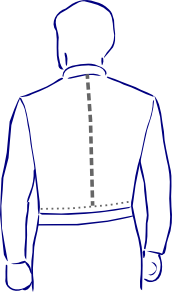 11Ширина спиныЛента проходит по линии обхвата груди, и измеряется расстояние между задними уголками подмышечных впадин.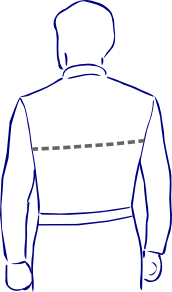 12Длина штанинсбокуИзмеряется сбоку от шнурка на линии талии вниз до желаемой длины комбинезона.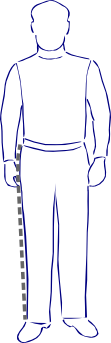 13Длина по внутренней стороне ноги (длина шага)Измеряется от нижней точки среднего шва брюк до желаемой длины комбинезона.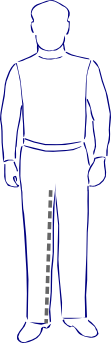 13Длина изделияИзмеряется от седьмого шейного позвонка до желаемой длины изделия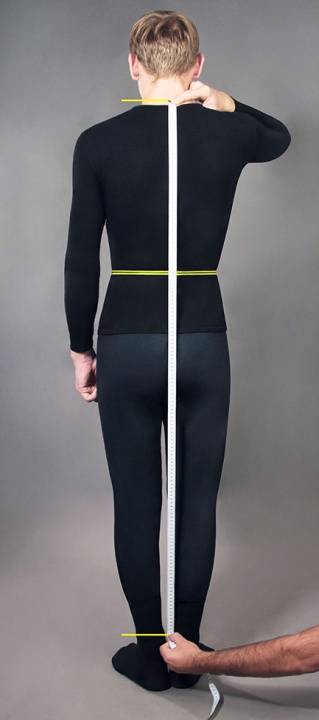 Выберите нужные опции. Для этого выделите цветом соответствующую строку.Для заказа флисовых носков обрисуйте стопу на листе А4 и вышлите скан обрисовки на smartdive@mail.ru . Если это проблематично, то нужно измерить длину обрисованного контура стопы и отправить заказ с этими данными на нашу электронную почту.Выберите нужные опции. Для этого выделите цветом соответствующую строку.Для заказа флисовых носков обрисуйте стопу на листе А4 и вышлите скан обрисовки на smartdive@mail.ru . Если это проблематично, то нужно измерить длину обрисованного контура стопы и отправить заказ с этими данными на нашу электронную почту.Выберите нужные опции. Для этого выделите цветом соответствующую строку.Для заказа флисовых носков обрисуйте стопу на листе А4 и вышлите скан обрисовки на smartdive@mail.ru . Если это проблематично, то нужно измерить длину обрисованного контура стопы и отправить заказ с этими данными на нашу электронную почту.Выберите нужные опции. Для этого выделите цветом соответствующую строку.Для заказа флисовых носков обрисуйте стопу на листе А4 и вышлите скан обрисовки на smartdive@mail.ru . Если это проблематично, то нужно измерить длину обрисованного контура стопы и отправить заказ с этими данными на нашу электронную почту.Комментариии пожеланияКомментариии пожелания